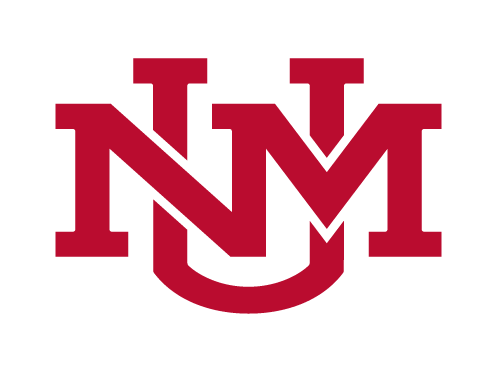 UNM Valencia NetId Access RequestThe employee’s supervisor is responsible for ensuring that this form is completed. This form must be submitted electronically to both UNM Valencia HR and UNM Valencia Technology Support.  This form may not be submitted until the new employee has been provided with a Banner ID number and has an active UNM email account, and therefore has agreed to follow the applicable UNM business policies and procedures.Date: ____/___/________Department:  ____________________________________________________________________Employee’s Supervisor’s Name: ____________________________________________________Supervisor’s email Address: _______________________________________________________Supervisor’s Office Telephone Number: ______________________________________________Department Folder Access Requested:  ________________________________________________	Example:  R:\Staff Association – (If you have issues finding this, please contact Technology 	Support for assistance prior to submitting this form.)Note:  If Business Accounting access is needed Business Office approval is required.  Please ensure that the appropriate supervisor within the Business Office enters a ticket with Technology Support prior to submitting this form.Business Accounting Folder Access Requested:__________________________________________Employee’s UNM Title: ____________________________________________________________Employee’s Name (Print): __________________________________________________________Employee’s Banner ID Number: ______________________________________________________UNM email Address: _______________________________________________________________Employee’s Office Location Bldg: ______________________  Room:  ________________________Office Telephone Number:  __________________________________________________________Printing Index / Indices / Cost Center(s): ________________________________________________